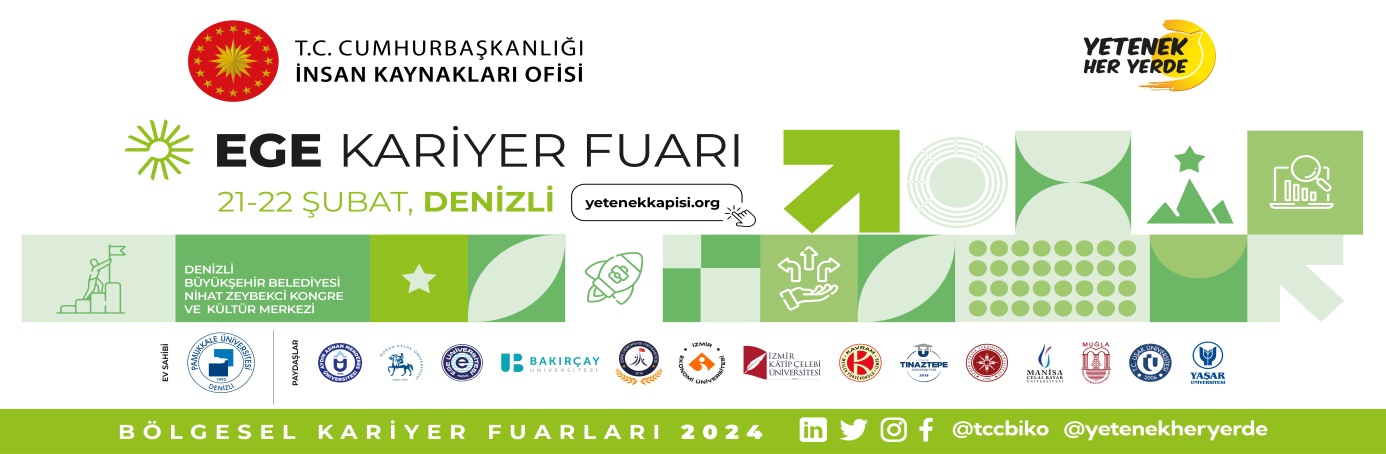 EGEKAF’24MALZEME GÖRÜNTÜ ANALİZİ YARIŞMASI		BAŞVURU FORMUNOT: Form, bilgisayar ortamında doldurulup, ıslak imzalı olarak taranarak 11 Şubat 2024 saat 23:59’a kadar hasanturkmen@pau.edu.tr mail adresine gönderilecektir.ÖğrencininÖğrencininÖğrencininAdı SoyadıÜniversitesiFakültesiBölümüSınıfıE-Mail AdresiCep Telefonu Numarasıİmza